BAŞKENT ÜNİVERSİTESİ 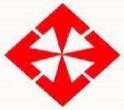 GÜZEL SANATLAR TASARIM VE MİMARLIK FAKÜLTESİ 2023-2024 EĞİTİM ÖĞRETİM YILI  ÖZEL KURULUŞLARDA STAJ YAPACAK ÖĞRENCİLERİN  YAZ STAJI BİLGİ FORMU 2024 Yaz Döneminde ÖZEL KURULUŞLARDA* staj yapacak olan öğrencilerin 30 GÜNLÜK staj başlangıç ve bitiş tarihleri aşağıda yer almaktadır. Öğrenciler cumartesi günü çalışıp çalışmayacaklarına bağlı olarak ya ‘Haftada 5 Gün’ tarihlerini ya da ‘Haftada 6 Gün’ tarihlerini tercih edeceklerdir. Bahar dönemi not ilan ve maddi hata süreçlerinin sona ermesiyle stajlar 1 TEMMUZ 2024 haftası başlayacaktır.  Aralıklardan düşürülen resmi tatiller: 15 Temmuz 2024 (Cumartesi)  Milli Birlik Günü (1 GÜN) 30 Ağustos 2024 (Çarşamba) Zafer Bayramı (1 GÜN)  2024 YAZ DÖNEMİ STAJ TARİHLERİ (30 GÜNLÜK) GSTMF ÖĞRENCİLERİ İÇİN STAJ EVRAKI TESLİM TAKVİMİ: *Kamu kurum ve kuruluşlarında staj yapacak olan öğrencilerin Kariyer Kapısı üzerinden Cumhurbaşkanlığı Ulusal Staj Programı kapsamında başvurularını yapacaktır. Sigortalama işlemleri için yine İşsizlik Fonu Formu, Müstehaklık Belgesi ve Nüfus Cüzdanı fotokopisini Bölüm Staj Koordinatörlerine teslim edecekler.  HAFTADA 5 GÜN HAFTADA 6 GÜN 1 TEMMUZ - 12 AĞUSTOS 2024 8 TEMMUZ - 19 AĞUSTOS 2024 16 TEMMUZ - 23 AĞUSTOS 2024 22 TEMMUZ - 2 EYLÜL 20241 AĞUSTOS - 10 EYLÜL 2024 1 TEMMUZ - 5 AĞUSTOS 2024 8 TEMMUZ - 12 AĞUSTOS 2024 16 TEMMUZ - 19 AĞUSTOS 2024 22 TEMMUZ - 2 EYLÜL 20241 AĞUSTOS - 9 EYLÜL 202319 NİSAN 2024 CUMA SAAT 17:00 STAJ YERİ KABUL FORMU: Firma kaşeli ve ıslak imzalı  CUMARTESİ ÇALIŞMA DİLEKÇESİ: Yalnızca haftada 6 GÜN çalışacak olan öğrenciler tarafından doldurulacak ve firma kaşesi ve ıslak imzası olacak SİGORTA İSTEMEME DİLEKÇESİ: Yalnızca sigorta yaptırmak istemeyen öğrenciler doldurur.  26 NİSAN 2024 CUMA SAAT 17:00 Aşağıdaki evrakların belirtilen sırada zımbalı ve hatasız doldurulmuş halini teslim etmenin SON GÜNÜ.  İŞSİZLİK FONU KATKISI BİLGİ FORMU MÜSTEHAKLIK BELGESİ (E-DEVLET SGK WEB SAYFASINDAN ALINMIŞ) NÜFUS CÜZDANI FOTOKOPİSİ (ÖNLÜ ARKALI) ÖNEMLİ NOT: İŞSİZLİK FONU KATKISI BİLGİ FORMUNDA DAKSİL, KARALAMA, İKİ YERE İMZA, İKİ YERE KAŞE VB. HATALARDAN DOLAYI FORM ÖĞRENCİYE İADE EDİLİR VE HATASIZ OLARAK YENİDEN DÜZENLENMESİ İSTENİR. FORMUN HATALI DOLDURULMASINDAN DOLAYI STAJ BAŞLANGIÇ TARİHİ İLE İLGİLİ AKSAKLIKLARDAN VEYA SİGORTA GİRİŞ İŞLEMLERİNİN HİÇ YAPILMAMASINDAN BÖLÜMLER VE FAKÜLTE SORUMLU DEĞİLDİR.  SON TESLİM TARİHİ VE SAATİNİ KAÇIRAN ÖĞRENCİLER STAJ İŞLEMLERİNİN YAPILMAYACAĞINI KABUL ETMEKTEDİR. 